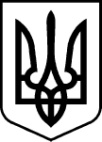 РАХІВСЬКА РАЙОННА державна адміністраціязАКАРПАТСЬКОЇ ОБЛАСТІрАХІВСЬКА РАЙОННА ВІЙСЬКОВА адміністраціяРОЗПОРЯДЖЕННЯ 21.02.2024                                         м. Рахів                                                     № 13Про районну робочу групу з контролю за встановленням суб’єктами господарювання роздрібної торгівлі цін на товари	Відповідно до статей 6 і 39 Закону України „Про місцеві державні адміністрації”, Закону України „Про правовий режим воєнного стану”              (із змінами), указів Президента України від 24 лютого 2022 року № 64/2022 ,,Про введення воєнного стану в Україні” (із змінами), від 24 лютого 2022 року № 68/2022 ,,Про утворення військових адміністрацій”, постанови Кабінету Міністрів України від 25 грудня 1996 р. № 1548 „Про встановлення повноважень органів виконавчої влади та виконавчих органів міських рад щодо регулювання цін (тарифів)” (із змінами), на виконання розпорядження          голови обласної державної адміністрації – начальника обласної військової адміністрації 18.04.2022 № 129 „Про обласну робочу групу з контролю за встановленням суб’єктами господарювання роздрібної торгівлі цін на товари”, з метою забезпечення цінової стабільності в умовах воєнного стану: 1. Утворити районну робочу групу з контролю за встановленням суб’єктами господарювання роздрібної торгівлі цін на товари, у складі, згідно з додатком.2. Робочій групі забезпечити контроль за встановленням суб’єктами господарювання роздрібної торгівлі цін на такі товари: борошно пшеничне, макаронні вироби, батон, хліб, крупа гречана, крупа вівсяна, свинина, яловичина, птиця (тушки курячі), молоко, масло вершкове, сметана, яйця курячі, олія соняшникова, цукор кристалічний, капуста білокачанна, цибуля ріпчаста, буряк, морква, картопля, етанол (розчин 96%), нестероїдні протизапальні лікарські засоби вітчизняні, антибактеріальні лікарські засоби вітчизняні, бензин (марки А-92, А-95), дизельне пальне, газ скраплений для автомобілів.3. Контроль за виконанням розпорядження покласти на першого заступника голови районної державної адміністрації – начальника районної військової адміністрації Турока В.С.Додатокдо розпорядження                                                                     21.02.2024 № 13СКЛАДрайонної робочої групи з контролю за встановленням суб’єктами господарювання роздрібної торгівлі цін на товариКерівник  робочої групиЧлени робочої групи:Заступник начальник управління, начальник відділу економіки,агропромислового розвиткууправління соціально-економічногорозвитку території                                                            Наталія МЕЛЬНИЧУКГолова районної державної адміністрації – начальник районної військової адміністрації Владіслав КИЧТУРОКВіктор Степановичперший заступник голови районної  державної адміністрації – начальника районної військової адміністрації МАРУЩАКОлег Миколайович начальник Рахівського районного управління Головного управління Держпродспоживслужби в Закарпатській області (за згодою)МЕЛЬНИЧУКНаталія Миколаївна  заступник начальника управління, начальник відділу економіки, агропромислового розвитку управління соціально-економічного розвитку територіїПРОКОПЕЦЬПетро Петровичполіцейський офіцер громади Рахівського РВП ГУНП в Закарпатській області, капітан поліції (за згодою)ТИТАРЧУК Лілія Михайлівнаголовний спеціаліст сектору освіти, охорони здоров’я, культури, спорту управління соціально-економічного розвитку території